新宾县2023年农村公路建设工程（县级）（台上线、永红线）中标候选人公示新宾县2023年农村公路建设工程（县级）（台上线、永红线）招标评标工作于2023年4月25日在抚顺市公共资源交易中心六楼开标结束，现将评标委员会推荐的中标候选人排序、名称、预期中标价、对质量要求、安全目标、工期情况，投标文件中的企业业绩、主要人员证书信息、主要人员个人业绩信息公示如下：中标候选人排序、名称、预期中标价、对质量要求、安全目标、工期情况：新宾县2023年农村公路建设工程（县级）（台上线、永红线）新宾满族自治县公路工程处主要人员信息公示汇总表企业业绩信息公示汇总表抚顺顺通公路工程有限公司主要人员信息公示汇总表企业业绩信息公示汇总表抚顺富诣达公路工程科技有限公司主要人员信息公示汇总表企业业绩信息公示汇总表中标候选人公示期为2023年04月26日~2023年05月04日，投标人或其他利害关系人（其他利害关系人是指除投标人以外的、与招标项目或者招标活动有直接和间接利益关系的法人、其他组织和自然人）对本招标项目的评标结果有异议的，应当在中标候选人公示期间向招标人提出。超过时效的异议、或异议书的内容及签字盖章不完整的异议，招标人有权不予受理。　　异议书应当包括下列内容：（1）异议人的名称、地址及有效联系方式；（2）异议人为非投标人的，应提供相关材料证明其为其他利害关系人；（3）被异议人的名称、地址；（4）具体、明确的异议事项；（5）与异议事项相关的请求及主张；（6）必要的法律法规依据；（7）有效线索和相关证明材料。　　异议书的签字盖章：异议人是法人的，异议书必须由其法定代表人或者授权代表签字并盖章；其他组织或者自然人提出异议的，异议书必须由其主要负责人或者异议人本人签字，并附有效身份证明复印件。　　投标人或其他利害关系人认为本次招标投标活动不符合法律、法规和规章规定的，可以自知道或应当知道之日起10日内向监督部门投诉。未按规定提出异议或者未提交已提出异议的证明文件的投诉、或超过时效的投诉、或投诉书的内容及签字盖章不完整的投诉、或属于《工程建设项目招标投标活动投诉处理办法》第十二条所述情形之一的投诉，监督部门将不予受理。　　投诉书应当包括下列内容：（1）投诉人的名称、地址及有效联系方式；（2）投诉人为非投标人的，应提供相关材料证明其为其他利害关系人；（3）被投诉人的名称、地址及有效联系方式；（4）投诉事项的基本事实；（5）异议的提出及招标人答复情况；（6）相关请求及主张；（7）有效线索和相关证明材料。 投诉书的签字盖章：投诉人是法人的，投诉书必须由其法定代表人或者授权代表签字并盖章；其他组织或者自然人提出投诉的，投诉书必须由主要负责人或者投诉人本人签字，并附有效身份证明复印件。投诉人缺乏事实根据或者法律依据进行投诉的、或者有证据表明投诉人捏造事实、伪造材料的、或者投诉人以非法手段取得证明材料进行投诉的，监督机构将不予受理，并对恶意投诉按照有关规定追究投诉人责任。监督部门：新宾满族自治县交通运输局地    址：新宾满族自治县监督人员：王颖招 标 人：新宾满族自治县农村公路管理所地    址：新宾镇苏水南路50号联 系 人：刘恩电    话：024-55060200招标代理机构：辽宁友诚招标代理有限公司地    址：抚顺市顺城区临江东路成功家园东门5-3号联 系 人：冯程程电    话：024-57556588电子邮件：399166764@qq.com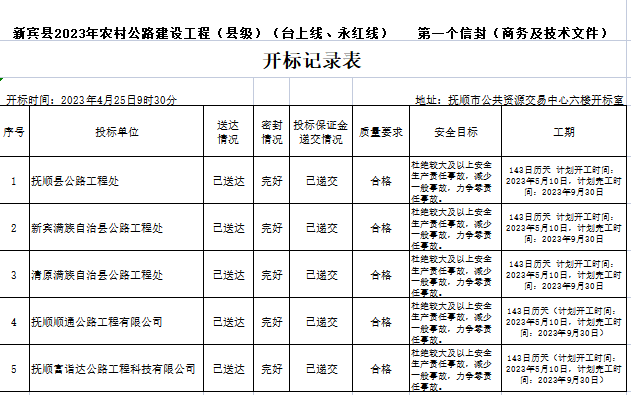 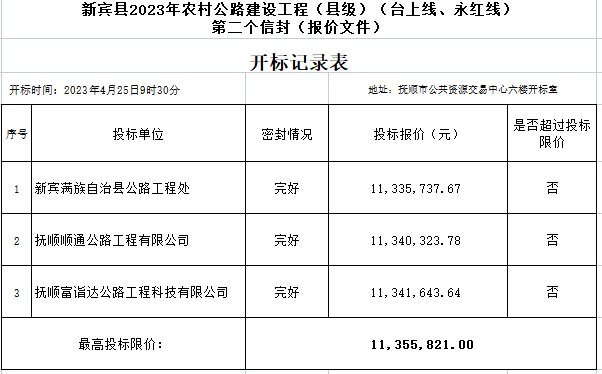 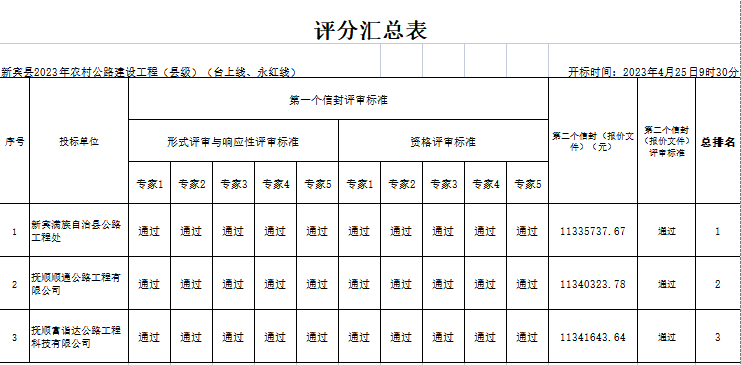 推荐意见123中标候选人名称新宾满族自治县公路工程处抚顺顺通公路工程有限公司抚顺富诣达公路工程科技有限公司预期中标价（元）11,335,737.67 11,340,323.7811,341,643.64 质量要求合格合格合格安全目标杜绝较大及以上安全生产责任事故，减少一般事故，力争零责任事故。杜绝较大及以上安全生产责任事故，减少一般事故，力争零责任事故。杜绝较大及以上安全生产责任事故，减少一般事故，力争零责任事故。工期（日历天）143日历天，计划开工时间：2023年5月10日，计划完工时间：2023年9月30日143日历天，计划开工时间：2023年5月10日，计划完工时间：2023年9月30日143日历天，计划开工时间：2023年5月10日，计划完工时间：2023年9月30日序号拟任职务姓名证书类型证书编号个人业绩信息个人业绩信息个人业绩信息序号拟任职务姓名证书类型证书编号序号项目合同名称完工年月1项目经理刘建民二级建造师辽221101118593本项目无业绩最低要求本项目无业绩最低要求本项目无业绩最低要求1项目经理刘建民安全B证辽交安B（12）G30038本项目无业绩最低要求本项目无业绩最低要求本项目无业绩最低要求2项目总工刘景宇安全B证辽交安B（15）G30228本项目无业绩最低要求本项目无业绩最低要求本项目无业绩最低要求序号项目合同名称发包人建设地点交工年月1国道饶盖线（榆树至小南沟段）改造工程抚顺市交通运输发展服务中心抚顺市境内2020.5.29-2020.11.82抚顺市饶盖线（六道村至新宾镇段）修复养护工程（一标段）抚顺市交通运输发展服务中心新宾县2021.5.25-2021.10.303抚顺市柞本线（苇子峪至千河岭段）修复养护工程抚顺市交通运输发展服务中心新宾县2021.05.17-2021.10.30序号拟任职务姓名证书类型证书编号个人业绩信息个人业绩信息个人业绩信息序号拟任职务姓名证书类型证书编号序号项目合同名称完工年月1项目经理佟思齐二级建造师辽221212102401本项目无业绩最低要求本项目无业绩最低要求本项目无业绩最低要求1项目经理佟思齐安全B证辽交安（22）G01390本项目无业绩最低要求本项目无业绩最低要求本项目无业绩最低要求2项目总工郑彦辉安全B证辽交安B（18）G01018本项目无业绩最低要求本项目无业绩最低要求本项目无业绩最低要求序号项目合同名称发包人建设地点交工年月1抚顺市顺城区2020年农村公路新改建及安全生命防护工程抚顺市顺城区交通运输局抚顺市顺城区2020.112抚顺市顺城区2021年农村公路维修改造工程抚顺市顺城区交通运输局抚顺市顺城区2021.103抚顺市顺城区2021年农村公路新改建工程抚顺市顺城区交通局抚顺市顺城区2021.11序号拟任职务姓名证书类型证书编号个人业绩信息个人业绩信息个人业绩信息序号拟任职务姓名证书类型证书编号序号项目合同名称完工年月1项目经理卢彦池一级建造师辽1212020202100752本项目无业绩最低要求本项目无业绩最低要求本项目无业绩最低要求1项目经理卢彦池安全B证辽交安B（20）G00294本项目无业绩最低要求本项目无业绩最低要求本项目无业绩最低要求2项目总工刘江安全B证/本项目无业绩最低要求本项目无业绩最低要求本项目无业绩最低要求序号项目合同名称发包人建设地点交工年月1G230通武线小东至官山段改建工程（路面工程）抚顺县交通运输事业发展服务中心抚顺县境内2021年8月2抚顺市通武线（木齐至棒槌砬子段）修复养护工程（一标段）抚顺市交通运输发展服务中心抚顺市新宾县境内2021年10月3抚顺市通武线（木齐至棒槌砬子段）修复养护工程（二标段）抚顺市交通运输发展服务中心抚顺市新宾县境内2021年10月